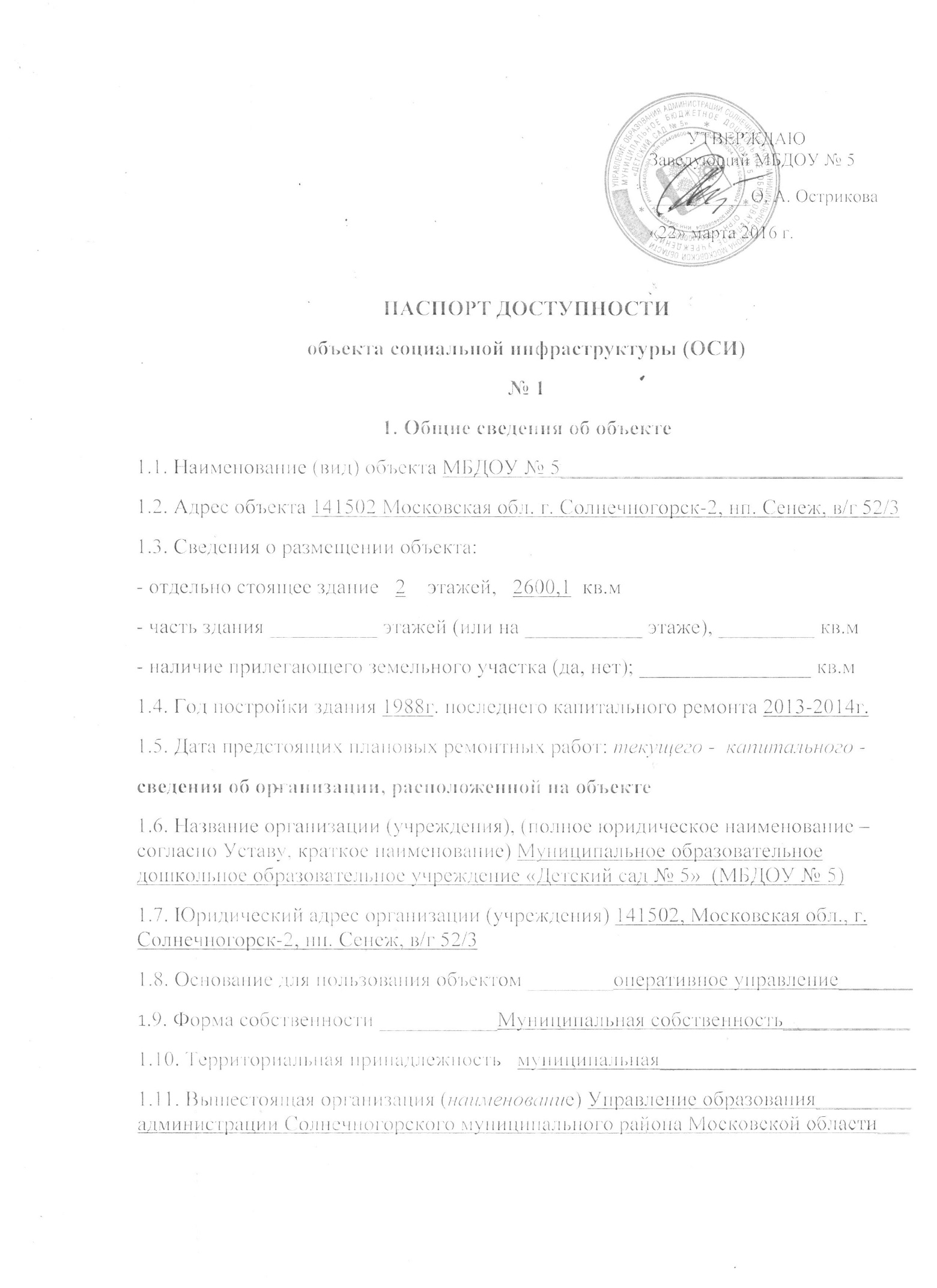                                                                                                           УТВЕРЖДАЮЗаведующий МБДОУ № 5___________О. А. Острикова«22» марта 2016 г.ПАСПОРТ ДОСТУПНОСТИобъекта социальной инфраструктуры (ОСИ)№ 11. Общие сведения об объекте1.1. Наименование (вид) объекта МБДОУ № 5________________________________1.2. Адрес объекта 141502 Московская обл. г. Солнечногорск-2, нп. Сенеж, в/г 52/31.3. Сведения о размещении объекта:- отдельно стоящее здание   2    этажей,   2600,1  кв.м- часть здания __________ этажей (или на ___________ этаже), _________ кв.м- наличие прилегающего земельного участка (да, нет); ________________ кв.м1.4. Год постройки здания 1988г. последнего капитального ремонта 2013-2014г.1.5. Дата предстоящих плановых ремонтных работ: текущего -  капитального -сведения об организации, расположенной на объекте1.6. Название организации (учреждения), (полное юридическое наименование – согласно Уставу, краткое наименование) Муниципальное образовательное дошкольное образовательное учреждение «Детский сад № 5»  (МБДОУ № 5) 1.7. Юридический адрес организации (учреждения) 141502, Московская обл., г. Солнечногорск-2, нп. Сенеж, в/г 52/31.8. Основание для пользования объектом ________оперативное управление_______1.9. Форма собственности ___________Муниципальная собственность____________ 1.10. Территориальная принадлежность   муниципальная________________________1.11. Вышестоящая организация (наименование) Управление образования_________ администрации Солнечногорского муниципального района Московской области___  1.12. Адрес вышестоящей организации, другие координаты 141506, Московская область, г. Солнечногорск, ул. Красная д. 124_________________________________2. Характеристика деятельности организации на объекте (по обслуживанию населения)2.1 Сфера деятельности (здравоохранение, образование, социальная защита, физическая культура и спорт, культура, связь и информация, транспорт, жилой фонд, потребительский рынок и сфера услуг, другое) ______образование_______________________________________________________2.2 Виды оказываемых услуг _______образовательные _________________________2.3 Форма оказания услуг: (на объекте, с длительным пребыванием, в т.ч. проживанием, на дому, дистанционно) _______________________________________2.4 Категории обслуживаемого населения по возрасту: (дети, взрослые трудоспособного возраста, пожилые; все возрастные категории)__________________2.5 Категории обслуживаемых инвалидов: инвалиды, передвигающиеся на коляске, инвалиды с нарушениями опорно-двигательного аппарата; нарушениями зрения, нарушениями слуха, нарушениями умственного развития_______________________2.6 Плановая мощность: посещаемость (количество обслуживаемых в день), вместимость, пропускная способность ___100  человек, 155 человек, _____________2.7 Участие в исполнении ИПР инвалида, ребенка-инвалида (да, нет) ______нет____3. Состояние доступности объекта3.1 Путь следования к объекту пассажирским транспортом (описать маршрут движения с использованием пассажирского транспорта) Проезд на автобусе или маршрутном такси  № 29 до конечной остановки _________, наличие адаптированного пассажирского транспорта к объекту _______нет________3.2 Путь к объекту от ближайшей остановки пассажирского транспорта:3.2.1 расстояние до объекта от остановки транспорта _________700 м _______ _____3.2.2 время движения (пешком) ________10___________ мин____________________3.2.3 наличие  выделенного от проезжей части пешеходного пути (да, нет),________3.2.4 Перекрестки: нерегулируемые; регулируемые, со звуковой сигнализацией, таймером; нет___________________________________________________________3.2.5 Информация на пути следования к объекту: акустическая, тактильная, визуальная; нет__________________________________________________________3.2.6 Перепады высоты на пути: есть, нет описать: искуственная неровность (лежачий полицейский)____________________________________________________Их обустройство для инвалидов на коляске: да, нет ( ______________________)3.3 Организация доступности объекта для инвалидов – форма обслуживания** - указывается один из вариантов: «А», «Б», «ДУ», «ВНД»3.4 Состояние доступности основных структурно-функциональных зон** Указывается: ДП-В - доступно полностью всем;  ДП-И (К, О, С, Г, У) – доступно полностью избирательно (указать категории инвалидов); ДЧ-В - доступно частично всем; ДЧ-И (К, О, С, Г, У) – доступно частично избирательно (указать категории инвалидов); ДУ - доступно условно, ВНД – временно недоступно3.5. ИТОГОВОЕ  ЗАКЛЮЧЕНИЕ о состоянии доступности ОСИ: ____________4. Управленческое решение 4.1. Рекомендации по адаптации основных структурных элементов объекта*- указывается один из вариантов (видов работ): не нуждается; ремонт (текущий, капитальный); индивидуальное решение с ТСР; технические решения невозможны – организация альтернативной формы обслуживания4.2. Период проведения работ ______________________________________________в рамках исполнения ______________________________________________________					(указывается наименование документа: программы, плана)4.3 Ожидаемый результат (по состоянию доступности) после выполнения работ по адаптации _______________________________________________________________ ________________________________________________________________________Оценка результата исполнения программы, плана (по состоянию доступности) ____ 4.4. Для принятия решения требуется, не требуется (нужное подчеркнуть):Согласование ________________________________________________________________________Имеется заключение уполномоченной организации о состоянии доступности объекта (наименование документа и выдавшей его организации, дата), прилагается ____________нет__________________________________________________________4.5. Информация размещена (обновлена) на Карте доступности субъекта РФ да____Solsad5.edusite.ru (сайт)____________________________________________________(наименование сайта, портала)5. Особые отметкиПаспорт сформирован на основании:1. Анкеты (информации об объекте) от «22» марта 2016 г.,2. Акта обследования объекта: № 1 от «22» марта 2016г.3. Решения Комиссии __________________________ от «____» ____________ 20____ г.                                                                                                                          УТВЕРЖДАЮЗаведующий МБДОУ № 5___________О. А. Острикова«22» марта 2016г.АНКЕТА (информация об объекте социальной инфраструктуры) К ПАСПОРТУ ДОСТУПНОСТИ ОСИ№ 11. Общие сведения об объекте1.1. Наименование (вид) объекта МБДОУ №5 _________________________________1.2. Адрес объекта 141502, Московская обл., г. Солнечногорск-2, нп. Сенеж,в/г 52/31.3. Сведения о размещении объекта:- отдельно стоящее здание 2  этажей, 2600,1кв.м._______________________________- часть здания __________ этажей (или на ___________ этаже), _________ кв.м.1.4. Год постройки здания 1988г.последнего капитального ремонта 2013-2014г_____.1.5. Дата предстоящих плановых ремонтных работ: текущего ___________________,Капитального____________________________________________________________сведения об организации, расположенной на объекте1.6. Название организации (учреждения), (полное юридическое наименование – согласно Уставу, краткое наименование) Муниципальное бюджетное дошкольное образовательное учреждение «Детский сад № 5»_ (МБДОУ № 5)1.7. Юридический адрес организации (учреждения) 141502, Московская обл., г. Солнечногорск-2,нп.Сенеж, в/г 52/3_________________________________________1.8. Основание для пользования объектом (оперативное управление, аренда, собственность)1.9. Форма собственности (государственная, негосударственная) Муниципальная собственность____________________________________________________________1.10. Территориальная принадлежность (федеральная, региональная, муниципальная)__________________________________________________________1.11. Вышестоящая организация (наименование) Управление образования_________ администрации Солнечногорского  муниципального района_____________________1.12. Адрес вышестоящей организации, другие координаты 141506, Московская область, г. Солнечногорск, ул. Красная д. 124_________________________________2. Характеристика деятельности организации на объекте2.1 Сфера деятельности (здравоохранение, образование, социальная защита, физическая культура и спорт, культура, связь и информация, транспорт, жилой фонд, потребительский рынок и сфера услуг, другое _________образование_____________________________________________________2.2 Виды оказываемых услуг ______образовательные___________________________2.3 Форма оказания услуг: (на объекте, с длительным пребыванием, в т.ч. проживанием, на дому, дистанционно) 2.4 Категории обслуживаемого населения по возрасту: (дети, взрослые трудоспособного возраста, пожилые; все возрастные категории)2.5 Категории обслуживаемых инвалидов: инвалиды, передвигающиеся на коляске, инвалиды с нарушениями опорно-двигательного аппарата; нарушениями зрения, нарушениями слуха, нарушениями умственного развития2.6 Плановая мощность: посещаемость (количество обслуживаемых в день), вместимость, пропускная  способность  100 человек, 155 человек__________________2.7 Участие в исполнении ИПР инвалида, ребенка-инвалида (да, нет) ____нет______3. Состояние доступности объекта для инвалидов и других маломобильных групп населения (МГН)3.1 Путь следования к объекту пассажирским транспортом (описать маршрут движения с использованием пассажирского транспорта) проезд на автобусе или маршрутном такси  № 29 до конечной остановки, наличие адаптированного пассажирского транспорта к объекту ______нет____3.2 Путь к объекту от ближайшей остановки пассажирского транспорта:3.2.1 расстояние до объекта от остановки транспорта ________700______ м3.2.2 время движения (пешком) ________10__________ мин3.2.3 наличие  выделенного от проезжей части пешеходного пути (да, нет),3.2.4 Перекрестки: нерегулируемые; регулируемые, со звуковой сигнализацией, таймером; нет___________________________________________________________3.2.5 Информация на пути следования к объекту: акустическая, тактильная, визуальная; нет___________________________________________________________3.2.6 Перепады высоты на пути: есть, нет : искусственная неровность (лежачий полицейский)_____________________________________________________________Их обустройство для инвалидов на коляске: да, нет ( __________________________3.3 Вариант организации доступности ОСИ (формы обслуживания)* с учетом СП 35-101-2001* - указывается один из вариантов: «А», «Б», «ДУ», «ВНД»4. Управленческое решение (предложения по адаптации основных структурных элементов объекта)*- указывается один из вариантов (видов работ): не нуждается; ремонт (текущий, капитальный); индивидуальное решение с ТСР; технические решения невозможны – организация альтернативной формы обслуживанияРазмещение информации на Карте доступности субъекта РФ согласовано Заведующий МБДОУ № 5  Острикова Ольга Алексеевна тел. 8(496)2 66-57-41 (подпись, Ф.И.О., должность; координаты для связи уполномоченного представителя объекта                                                                                                         УТВЕРЖДАЮЗаведующий МБДОУ № 5___________О. А. Острикова«22» марта 2016г.АКТ ОБСЛЕДОВАНИЯобъекта социальной инфраструктуры К ПАСПОРТУ ДОСТУПНОСТИ ОСИ №11. Общие сведения об объекте1.1. Наименование (вид) объекта МБДОУ № 5_________________________________ 1.2. Адрес объекта 141502, Московская обл., г. Солнечногорск-2, нп. Сенеж,в/г 52/31.3. Сведения о размещении объекта:- отдельно стоящее здание 2  этажей, 2600,1кв.м._______________________________- часть здания __________ этажей (или на ___________ этаже), _________ кв.м.1.4. Год постройки здания 1988г.последнего капитального ремонта 2013-2014г_____.1.5. Дата предстоящих плановых ремонтных работ: текущего ___________________,Капитального____________________________________________________________1.6. Название организации (учреждения), (полное юридическое наименование – согласно Уставу, краткое наименование) Муниципальное бюджетное дошкольное образовательное учреждение «Детский сад № 5»_ (МБДОУ № 5)1.7. Юридический адрес организации (учреждения) 141502, Московская обл., г. Солнечногорск-2,нп.Сенеж, в/г 52/3_________________________________________2. Характеристика деятельности организации на объектеДополнительная информация образование оказание образовательных услуг образовательные 3. Состояние доступности объекта3.1 Путь следования к объекту пассажирским транспортом (описать маршрут движения с использованием пассажирского транспорта) проезд на автобусе или маршрутном такси  № 29 до конечной остановки__________, наличие адаптированного пассажирского транспорта к объекту ______нет_________3.2 Путь к объекту от ближайшей остановки пассажирского транспорта:3.2.1 расстояние до объекта от остановки транспорта ________700______ м3.2.2 время движения (пешком) ________10__________ мин3.2.3 наличие  выделенного от проезжей части пешеходного пути (да, нет),3.2.4 Перекрестки: нерегулируемые; регулируемые, со звуковой сигнализацией, таймером; нет___________________________________________________________3.2.5 Информация на пути следования к объекту: акустическая, тактильная, визуальная; нет___________________________________________________________3.2.6 Перепады высоты на пути: есть, нет : искусственная неровность (лежачий полицейский)_____________________________________________________________Их обустройство для инвалидов на коляске: да, нет ( __________________________3.3 Организация доступности объекта для инвалидов – форма обслуживания* - указывается один из вариантов: «А», «Б», «ДУ», «ВНД»3.4 Состояние доступности основных структурно-функциональных зон** Указывается: ДП-В - доступно полностью всем;  ДП-И (К, О, С, Г, У) – доступно полностью избирательно (указать категории инвалидов); ДЧ-В - доступно частично всем; ДЧ-И (К, О, С, Г, У) – доступно частично избирательно (указать категории инвалидов); ДУ - доступно условно, ВНД - недоступно3.5. ИТОГОВОЕ  ЗАКЛЮЧЕНИЕ о состоянии доступности ОСИ: ________________________________________________________________________4. Управленческое решение (проект)4.1. Рекомендации по адаптации основных структурных элементов объекта:*- указывается один из вариантов (видов работ): не нуждается; ремонт (текущий, капитальный); индивидуальное решение с ТСР; технические решения невозможны – организация альтернативной формы обслуживания4.2. Период проведения работ _____ _______________________________________в рамках исполнения ____________________________________________________	(указывается наименование документа: программы, плана)4.3 Ожидаемый результат (по состоянию доступности) после выполнения работ по адаптации _______________________________________________________________ ________________________________________________________________________Оценка результата исполнения программы, плана (по состоянию доступности) ____ 4.4. Для принятия решения требуется, не требуется (нужное подчеркнуть):Согласование ________________________________________________________________________Имеется заключение уполномоченной организации о состоянии доступности объекта (наименование документа и выдавшей его организации, дата), прилагается ____________нет__________________________________________________________4.5. Информация размещена (обновлена) на Карте доступности субъекта РФ да____Solsad5.edusite.ru (сайт)____________________________________________________(наименование сайта, портала)5. Особые отметкиПРИЛОЖЕНИЯ:Результаты обследования:1. Территории, прилегающей к объекту				на 1 л.2. Входа (входов) в здание						на 1 л.3. Путей движения в здании					          на 1 л.4. Зоны целевого назначения объекта				на 1 л.5. Санитарно-гигиенических помещений				на 1 л.6. Системы информации (и связи) на объекте			на 1 л.Результаты фотофиксации на объекте __________________	на __________ л.Поэтажные планы, паспорт БТИ план эвакуации                   на 2 л.Другое (в том числе дополнительная информация о путях движения к объекту) ___________________________________________________________________Руководитель рабочей группы:  Заведующий МБДОУ № 5 Острикова О. А. _______________                                                Должность ФИО				                                     (Подпись)Члены рабочей группы:Заместитель заведующего по УВР   __________   Раитина О. Ю.(Должность, Ф.И.О.)		(Подпись)Заместитель заведующего по безопасности   ________    Шадрина З. Г.Заведующий хозяйством                                                   Спащанская С. С.(Должность, Ф.И.О.)		(Подпись)Управленческое решение согласовано «21» марта 2016 г. (протокол №1) Комиссией (название). Постоянно действующая комиссия МБДОУ № 5__________Приложение 1 к Акту обследования ОСИ к паспорту доступности ОСИ № 1 от «22» марта 2016  г.I Результаты обследования:1. Территории, прилегающей к зданию (участка)Муниципальное бюджетное дошкольное образовательное учреждение «Детский сад № 5»Наименование объекта, адресII Заключение по зоне:* указывается: ДП-В - доступно полностью всем;  ДП-И (К, О, С, Г, У) – доступно полностью избирательно (указать категории инвалидов); ДЧ-В - доступно частично всем; ДЧ-И (К, О, С, Г, У) – доступно частично избирательно (указать категории инвалидов); ДУ - доступно условно, ВНД - недоступно**указывается один из вариантов: не нуждается; ремонт (текущий, капитальный); индивидуальное решение с ТСР; технические решения невозможны – организация альтернативной формы обслуживанияКомментарий к заключению:_______________________________________________Приложение 2 к Акту обследования ОСИ к паспорту доступности ОСИ № 2 от «22 » марта 2016 г.I Результаты обследования:2. Входа (входов) в здание_Муниципальное бюджетное дошкольное образовательное учреждение «Детский сад № 5»Наименование объекта, адресII Заключение по зоне:* указывается: ДП-В - доступно полностью всем;  ДП-И (К, О, С, Г, У) – доступно полностью избирательно (указать категории инвалидов); ДЧ-В - доступно частично всем; ДЧ-И (К, О, С, Г, У) – доступно частично избирательно (указать категории инвалидов); ДУ - доступно условно, ВНД - недоступно**указывается один из вариантов: не нуждается; ремонт (текущий, капитальный); индивидуальное решение с ТСР; технические решения невозможны – организация альтернативной формы обслуживанияКомментарий к заключению:______________________________________________Приложение 3 к Акту обследования ОСИ к паспорту доступности ОСИ № 3 от «22» марта 2016 г.I Результаты обследования:3. Пути (путей) движения внутри здания (в т.ч. путей эвакуации)Муниципальное бюджетное дошкольное образовательное учреждение «Детский сад № 5"Наименование объекта, адресII Заключение по зоне:* указывается: ДП-В - доступно полностью всем;  ДП-И (К, О, С, Г, У) – доступно полностью избирательно (указать категории инвалидов); ДЧ-В - доступно частично всем; ДЧ-И (К, О, С, Г, У) – доступно частично избирательно (указать категории инвалидов); ДУ - доступно условно, ВНД - недоступно**указывается один из вариантов: не нуждается; ремонт (текущий, капитальный); индивидуальное решение с ТСР; технические решения невозможны – организация альтернативной формы обслуживанияКомментарий к заключению:_______________________________________________Приложение 4 (I) к Акту обследования ОСИ к паспорту доступности ОСИ № 4 от «22»марта 2016 г.I Результаты обследования:4. Зоны целевого назначения здания (целевого посещения объекта)Вариант I – зона обслуживания инвалидовМуниципальное бюджетное дошкольное образовательное учреждение «Детский сад № 5»Наименование объекта, адресII Заключение по зоне:* указывается: ДП-В - доступно полностью всем;  ДП-И (К, О, С, Г, У) – доступно полностью избирательно (указать категории инвалидов); ДЧ-В - доступно частично всем; ДЧ-И (К, О, С, Г, У) – доступно частично избирательно (указать категории инвалидов); ДУ - доступно условно, ВНД - недоступно**указывается один из вариантов: не нуждается; ремонт (текущий, капитальный); индивидуальное решение с ТСР; технические решения невозможны – организация альтернативной формы обслуживанияКомментарий к заключению:______________________________________________Приложение 4 (II) к Акту обследования ОСИ к паспорту доступности ОСИ № 5 от «22» марта 2016 г.I Результаты обследования:4. Зоны целевого назначения здания (целевого посещения объекта)Вариант II – места приложения трудаII Заключение по зоне:* указывается: ДП-В - доступно полностью всем;  ДП-И (К, О, С, Г, У) – доступно полностью избирательно (указать категории инвалидов); ДЧ-В - доступно частично всем; ДЧ-И (К, О, С, Г, У) – доступно частично избирательно (указать категории инвалидов); ДУ - доступно условно, ВНД - недоступно**указывается один из вариантов: не нуждается; ремонт (текущий, капитальный); индивидуальное решение с ТСР; технические решения невозможны – организация альтернативной формы обслуживанияКомментарий к заключению:_______________________________________________Приложение 4(III) к Акту обследования ОСИ к паспорту доступности ОСИ № 6 от «22 » марта 2016 г.I Результаты обследования:4. Зоны целевого назначения здания (целевого посещения объекта)Вариант III – жилые помещенияII Заключение по зоне:* указывается: ДП-В - доступно полностью всем;  ДП-И (К, О, С, Г, У) – доступно полностью избирательно (указать категории инвалидов); ДЧ-В - доступно частично всем; ДЧ-И (К, О, С, Г, У) – доступно частично избирательно (указать категории инвалидов); ДУ - доступно условно, ВНД - недоступно**указывается один из вариантов: не нуждается; ремонт (текущий, капитальный); индивидуальное решение с ТСР; технические решения невозможны – организация альтернативной формы обслуживанияКомментарий к заключению:_______________________________________________Приложение 5 к Акту обследования ОСИ к паспорту доступности ОСИ № 7 от «22 » марта 2016 г.I Результаты обследования:5. Санитарно-гигиенических помещенийМуниципальное бюджетное дошкольное образовательное учреждение «Детский сад № 5»Наименование объекта, адресII Заключение по зоне:* указывается: ДП-В - доступно полностью всем;  ДП-И (К, О, С, Г, У) – доступно полностью избирательно (указать категории инвалидов); ДЧ-В - доступно частично всем; ДЧ-И (К, О, С, Г, У) – доступно частично избирательно (указать категории инвалидов); ДУ - доступно условно, ВНД - недоступно**указывается один из вариантов: не нуждается; ремонт (текущий, капитальный); индивидуальное решение с ТСР; технические решения невозможны – организация альтернативной формы обслуживанияКомментарий к заключению:_______________________________________________________________Приложение 6 к Акту обследования ОСИ к паспорту доступности ОСИ № 8 от «22 » марта 2016 г.I Результаты обследования:6. Системы информации на объектеМуниципальное бюджетное дошкольное образовательное учреждение «Детский сад № 5»Наименование объекта, адресII Заключение по зоне:* указывается: ДП-В - доступно полностью всем;  ДП-И (К, О, С, Г, У) – доступно полностью избирательно (указать категории инвалидов); ДЧ-В - доступно частично всем; ДЧ-И (К, О, С, Г, У) – доступно частично избирательно (указать категории инвалидов); ДУ - доступно условно, ВНД - недоступно**указывается один из вариантов: не нуждается; ремонт (текущий, капитальный); индивидуальное решение с ТСР; технические решения невозможны – организация альтернативной формы обслуживанияКомментарий к заключению:_______________________________________________План 2 этажа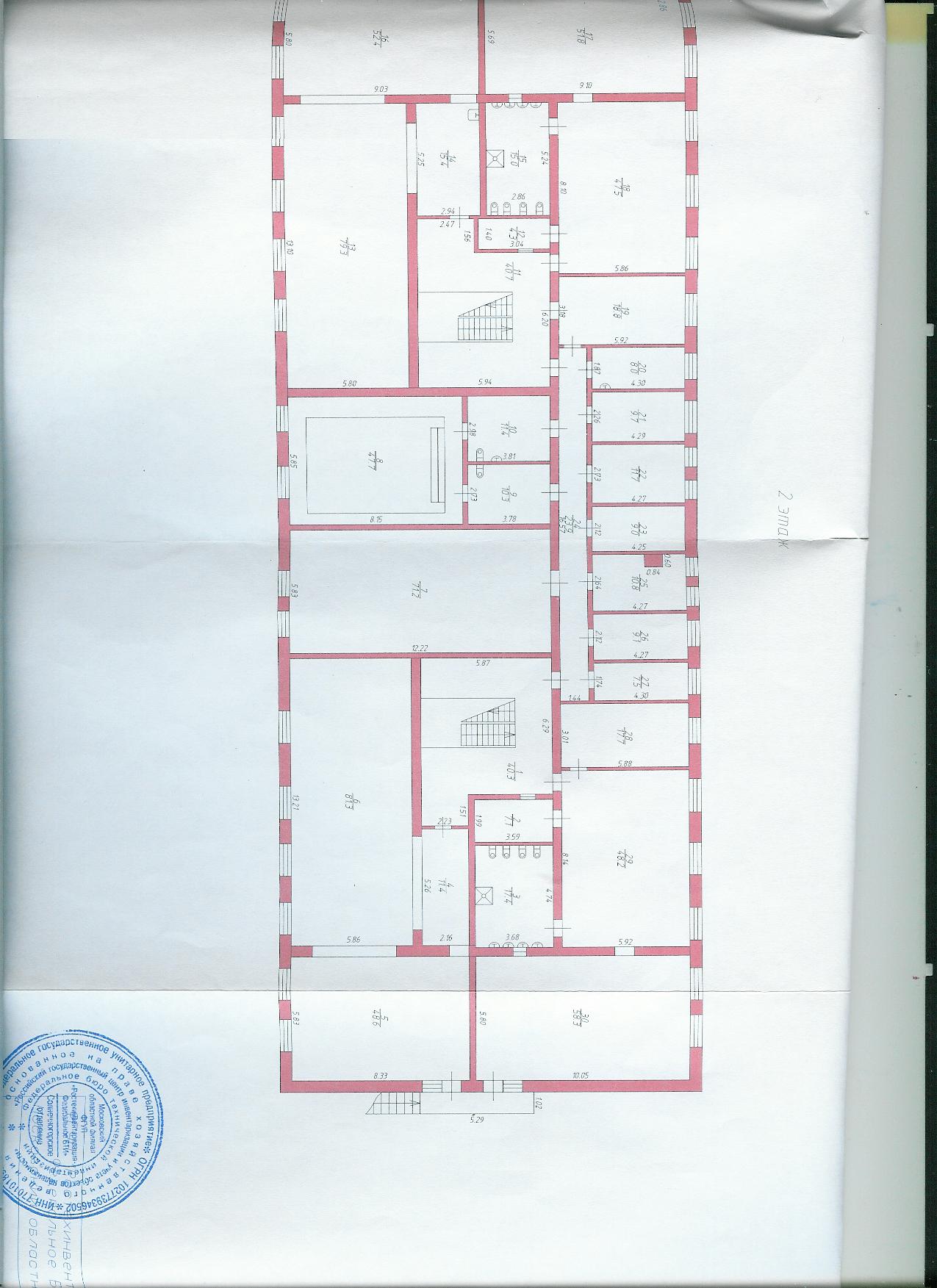 План 1 этажа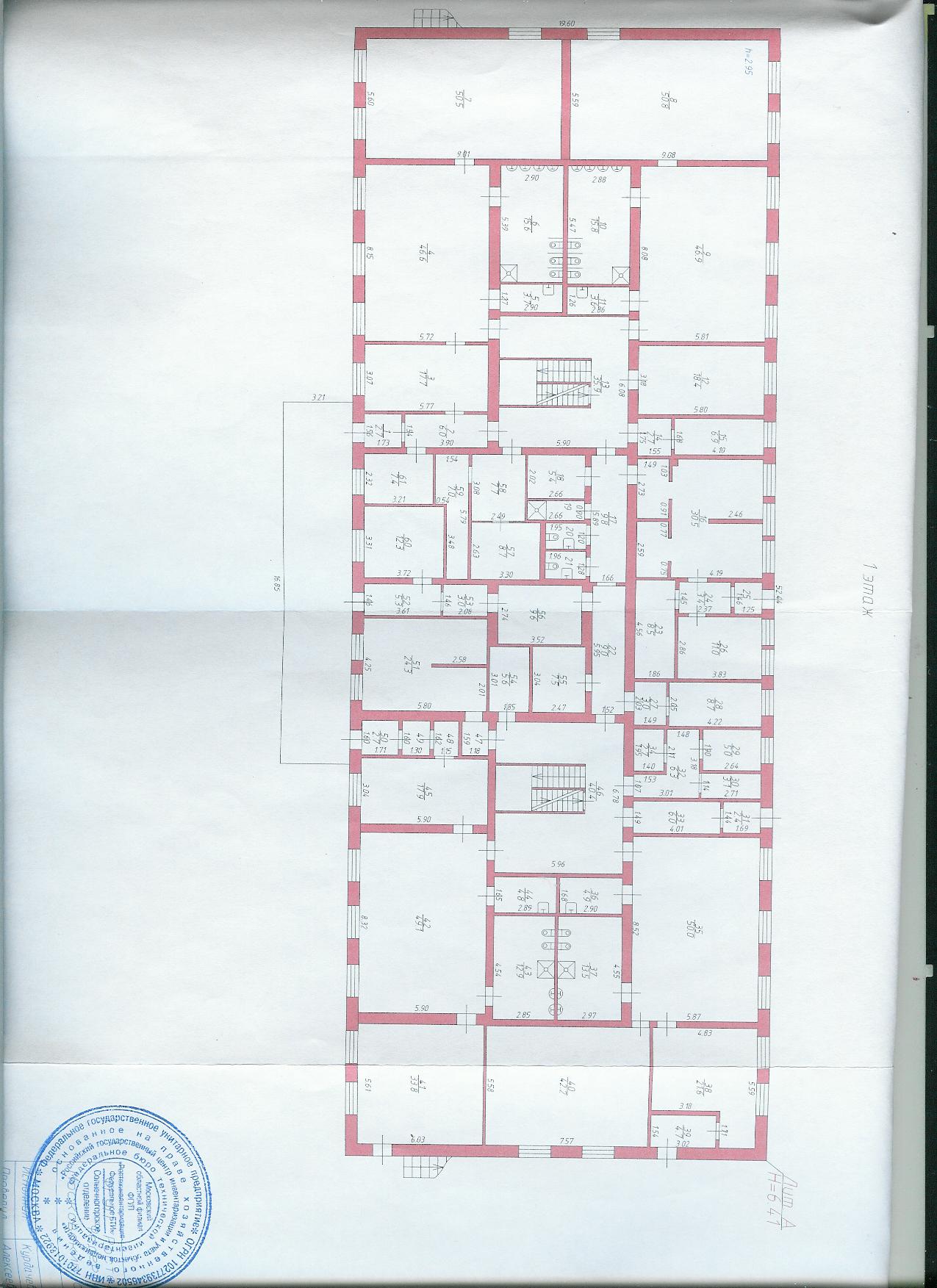 №№п/пКатегория инвалидов(вид нарушения)Вариант организации доступности объекта(формы обслуживания)*1.Все категории инвалидов и МГН0в том числе инвалиды:2передвигающиеся на креслах-колясках03с нарушениями опорно-двигательного аппарата04с нарушениями зрения05с нарушениями слуха06с нарушениями умственного развития0№№п \пОсновные структурно-функциональные зоныСостояние доступности, в том числе для основных категорий инвалидов**1Территория, прилегающая к зданию (участок)ДП-В2Вход (входы) в зданиеДП-В3Путь (пути) движения внутри здания (в т.ч. пути эвакуации)ДП-В (1 этаж)4Зона целевого назначения здания (целевого посещения объекта)ДП-В (1 этаж)5Санитарно-гигиенические помещенияДП-В (1 этаж)6Система информации и связи (на всех зонах)ДП-В7Пути движения к объекту (от остановки транспорта)ДП-В№№п \пОсновные структурно-функциональные зоны объектаРекомендации по адаптации объекта (вид работы)*1Территория, прилегающая к зданию (участок)Не нуждается2Вход (входы) в зданиеНе нуждается3Путь (пути) движения внутри здания (в т.ч. пути эвакуации)Не нуждается4Зона целевого назначения здания (целевого посещения объекта)Не нуждается5Санитарно-гигиенические помещенияНе нуждается6Система информации на объекте (на всех зонах)Не нуждается7Пути движения  к объекту (от остановки транспорта)_8Все зоны и участкиНе нуждаетсяНе нуждается№№п/пКатегория инвалидов(вид нарушения)Вариант организации доступности объекта1.Все категории инвалидов и МГН0в том числе инвалиды:2передвигающиеся на креслах-колясках03с нарушениями опорно-двигательного аппарата04с нарушениями зрения05с нарушениями слуха06с нарушениями умственного развития0№п \пОсновные структурно-функциональные зоны объектаРекомендации по адаптации объекта (вид работы)*1Территория, прилегающая к зданию (участок)Не нуждается2Вход (входы) в зданиеНе нуждается3Путь (пути) движения внутри здания (в т.ч. пути эвакуации)Не нуждается4Зона целевого назначения (целевого посещения объекта)Не нуждается5Санитарно-гигиенические помещения Не нуждается6Система информации на объекте (на всех зонах)Не нуждается7Пути движения  к объекту (от остановки транспорта)-8.Все зоны и участкиНе нуждаетсяСолнечногорский район   Наименование территориального         образования субъекта РФ«22» марта  2016 г.№№п/пКатегория инвалидов(вид нарушения)Вариант организации доступности объекта(формы обслуживания)*1.Все категории инвалидов и МГН0в том числе инвалиды:2передвигающиеся на креслах-колясках03с нарушениями опорно-двигательного аппарата04с нарушениями зрения05с нарушениями слуха06с нарушениями умственного развития0№№п/пОсновные структурно-функциональные зоныСостояние доступности, в том числе для основных категорий инвалидов**ПриложениеПриложение№№п/пОсновные структурно-функциональные зоныСостояние доступности, в том числе для основных категорий инвалидов**№ на плане№ фото1Территория, прилегающая к зданию (участок)ДП-В2Вход (входы) в зданиеДП-В3Путь (пути) движения внутри здания (в т.ч. пути эвакуации)ДП-В (1 этаж)4Зона целевого назначения здания (целевого посещения объекта)ДП-В  (1 этаж)5Санитарно-гигиенические помещенияДП-В (1 этаж)6Система информации и связи (на всех зонах)ДП-В7Пути движения к объекту (от остановки транспорта)ДП-В№№п \пОсновные структурно-функциональные зоны объектаРекомендации по адаптации объекта (вид работы)*1Территория, прилегающая к зданию (участок)Не нуждается2Вход (входы) в зданиеНе нуждается3Путь (пути) движения внутри здания (в т.ч. пути эвакуации)Не нуждается4Зона целевого назначения здания (целевого посещения объекта)Не нуждается5Санитарно-гигиенические помещенияНе нуждается6Система информации на объекте (на всех зонах)Не нуждается7Пути движения  к объекту (от остановки транспорта)_8.Все зоны и участкиНе нуждается№ п/пНаименование функционально-планировочного элементаНаличие элементаНаличие элементаНаличие элементаВыявленные нарушения и замечанияВыявленные нарушения и замечанияРаботы по адаптации объектовРаботы по адаптации объектов№ п/пНаименование функционально-планировочного элементаесть/ нет№ на плане№ фотоСодержаниеЗначимо для инвалида (катего-рия)СодержаниеВиды работ1.1Вход (входы) на территориюЕстьНарушений нет_1.2Путь (пути) движения на территорииЕстьНарушений нет_1.3Лестница (наружная)Нет__1.4Пандус (наружный)Нет__1.5Автостоянка и парковкаЕстьНе оборудована знакомУстановить знакОБЩИЕ требования к зоне__Наименованиеструктурно-функциональной зоныСостояние доступности*(к пункту 3.4 Акта обследования ОСИ)ПриложениеПриложениеРекомендации по адаптации (вид работы)**к пункту 4.1 Акта обследования ОСИНаименованиеструктурно-функциональной зоныСостояние доступности*(к пункту 3.4 Акта обследования ОСИ)№ на плане№ фотоРекомендации по адаптации (вид работы)**к пункту 4.1 Акта обследования ОСИТерритория, прилегающая к зданиюДП-ВНе нуждается№ п/пНаименование функционально-планировочного элементаНаличие элементаНаличие элементаНаличие элементаВыявленные нарушения и замечанияВыявленные нарушения и замечанияРаботы по адаптации объектовРаботы по адаптации объектов№ п/пНаименование функционально-планировочного элементаесть/ нет№ на плане№ фотоСодержаниеЗначимо для инвалида (катего-рия)СодержаниеВиды работ2.1Лестница (наружная)Нет_2.2Пандус (наружный)Нет-Оборудовать пандусом2.3Входная площадка (перед дверью)Есть--2.4Дверь (входная)Есть--2.5ТамбурЕсть__ОБЩИЕ требования к зоне__Наименованиеструктурно-функциональной зоныСостояние доступности*(к пункту 3.4 Акта обследования ОСИ)ПриложениеПриложениеРекомендации по адаптации (вид работы)**к пункту 4.1 Акта обследования ОСИНаименованиеструктурно-функциональной зоныСостояние доступности*(к пункту 3.4 Акта обследования ОСИ)№ на плане№ фотоРекомендации по адаптации (вид работы)**к пункту 4.1 Акта обследования ОСИВход в зданиеДЧ-ВОборудовать пандус № п/пНаименование функционально-планировочного элементаНаличие элементаНаличие элементаНаличие элементаВыявленные нарушения и замечанияВыявленные нарушения и замечанияРаботы по адаптации объектовРаботы по адаптации объектов№ п/пНаименование функционально-планировочного элементаесть/ нет№ на плане№ фотоСодержаниеЗначимо для инвалида (катего-рия)СодержаниеВиды работ3.1Коридор (вестибюль, зона ожидания, галерея, балкон)ЕстьЗамечаний нет_3.2Лестница (внутри здания)ЕстьЗамечаний нет_3.3Пандус (внутри здания)Нет__3.4Лифт пассажирский (или подъемник)Нет__3.5ДверьЕстьЗамечаний нет-3.6Пути эвакуации (в т.ч. зоны безопасности)Есть__ОБЩИЕ требования к зоне__Наименованиеструктурно-функциональной зоныСостояние доступности*(к пункту 3.4 Акта обследования ОСИ)ПриложениеПриложениеРекомендации по адаптации (вид работы)**к пункту 4.1 Акта обследования ОСИНаименованиеструктурно-функциональной зоныСостояние доступности*(к пункту 3.4 Акта обследования ОСИ)№ на плане№ фотоРекомендации по адаптации (вид работы)**к пункту 4.1 Акта обследования ОСИПути движения внутри зданияДП-ВНе нуждается№ п/пНаименование функционально-планировочного элементаНаличие элементаНаличие элементаНаличие элементаВыявленные нарушения и замечанияВыявленные нарушения и замечанияРаботы по адаптации объектовРаботы по адаптации объектов№ п/пНаименование функционально-планировочного элементаесть/ нет№ на плане№ фотоСодержаниеЗначимо для инвалида (катего-рия)СодержаниеВиды работ4.1Кабинетная форма обслуживанияЕстьЗамечаний нетОрг4.2Зальная форма обслуживанияЕстьЗамечаний нетОрг4.3Прилавочная форма обслуживанияНет__4.4Форма обслуживания с перемещением по маршрутуНет__4.5Кабина индивидуального обслуживанияНет__ОБЩИЕ требования к зоне__Наименованиеструктурно-функциональной зоныСостояние доступности*(к пункту 3.4 Акта обследования ОСИ)ПриложениеПриложениеРекомендации по адаптации (вид работы)**к пункту 4.1 Акта обследования ОСИНаименованиеструктурно-функциональной зоныСостояние доступности*(к пункту 3.4 Акта обследования ОСИ)№ на плане№ фотоРекомендации по адаптации (вид работы)**к пункту 4.1 Акта обследования ОСИЗоны целевого назначения зданияДП-ВОрг Наименование функционально-планировочного элементаНаличие элементаНаличие элементаНаличие элементаВыявленные нарушения и замечанияВыявленные нарушения и замечанияРаботы по адаптации объектовРаботы по адаптации объектовНаименование функционально-планировочного элементаесть/ нет№ на плане№ фотоСодержаниеЗначимо для инвалида (катего-рия)СодержаниеВиды работМесто приложения труда__Наименованиеструктурно-функциональной зоныСостояние доступности*(к пункту 3.4 Акта обследования ОСИ)ПриложениеПриложениеРекомендации по адаптации (вид работы)**к пункту 4.1 Акта обследования ОСИНаименованиеструктурно-функциональной зоныСостояние доступности*(к пункту 3.4 Акта обследования ОСИ)№ на плане№ фотоРекомендации по адаптации (вид работы)**к пункту 4.1 Акта обследования ОСИМеста приложения труда__Наименование функционально-планировочного элементаНаличие элементаНаличие элементаНаличие элементаВыявленные нарушения и замечанияВыявленные нарушения и замечанияРаботы по адаптации объектовРаботы по адаптации объектовНаименование функционально-планировочного элементаесть/ нет№ на плане№ фотоСодержаниеЗначимо для инвалида (катего-рия)СодержаниеВиды работЖилые помещения__Наименованиеструктурно-функциональной зоныСостояние доступности*(к пункту 3.4 Акта обследования ОСИ)ПриложениеПриложениеРекомендации по адаптации (вид работы)**к пункту 4.1 Акта обследования ОСИНаименованиеструктурно-функциональной зоныСостояние доступности*(к пункту 3.4 Акта обследования ОСИ)№ на плане№ фотоРекомендации по адаптации (вид работы)**к пункту 4.1 Акта обследования ОСИЖилые помещения__№ п/пНаименование функционально-планировочного элементаНаличие элементаНаличие элементаНаличие элементаВыявленные нарушения и замечанияВыявленные нарушения и замечанияРаботы по адаптации объектовРаботы по адаптации объектов№ п/пНаименование функционально-планировочного элементаесть/ нет№ на плане№ фотоСодержаниеЗначимо для инвалида (катего-рия)СодержаниеВиды работ5.1Туалетная комнатаЕстьСоответствует СаНпиНОрг5.2Душевая/ ванная комнатаЕстьСоответствует СаНпиНОрг5.3Бытовая комната (гардеробная)ЕстьСоответствует СаНпиНОргОБЩИЕ требования к зоне__Наименованиеструктурно-функциональной зоныСостояние доступности*(к пункту 3.4 Акта обследования ОСИ)ПриложениеПриложениеРекомендации по адаптации (вид работы)**к пункту 4.1 Акта обследования ОСИНаименованиеструктурно-функциональной зоныСостояние доступности*(к пункту 3.4 Акта обследования ОСИ)№ на плане№ фотоРекомендации по адаптации (вид работы)**к пункту 4.1 Акта обследования ОСИСанитарно-гигиенические помещенияДП-ВОрг№ п/пНаименование функционально-планировочного элементаНаличие элементаНаличие элементаНаличие элементаВыявленные нарушения и замечанияВыявленные нарушения и замечанияРаботы по адаптации объектовРаботы по адаптации объектов№ п/пНаименование функционально-планировочного элементаесть/ нет№ на плане№ фотоСодержаниеЗначимо для инвалида (катего-рия)СодержаниеВиды работ6.1Визуальные средстваЕстьНарушений нет_6.2Акустические средстваЕстьНа домофонной панели входной двери имеются кнопки вызова: заведующего и заместителя зав. по безопасности Орг6.3Тактильные средстваНет_ОргОБЩИЕ требования к зоне__Наименованиеструктурно-функциональной зоныСостояние доступности*(к пункту 3.4 Акта обследования ОСИ)ПриложениеПриложениеРекомендации по адаптации (вид работы)**к пункту 4.1 Акта обследования ОСИНаименованиеструктурно-функциональной зоныСостояние доступности*(к пункту 3.4 Акта обследования ОСИ)№ на плане№ фотоРекомендации по адаптации (вид работы)**к пункту 4.1 Акта обследования ОСИСистемы информации на объектеДП-ВОрг